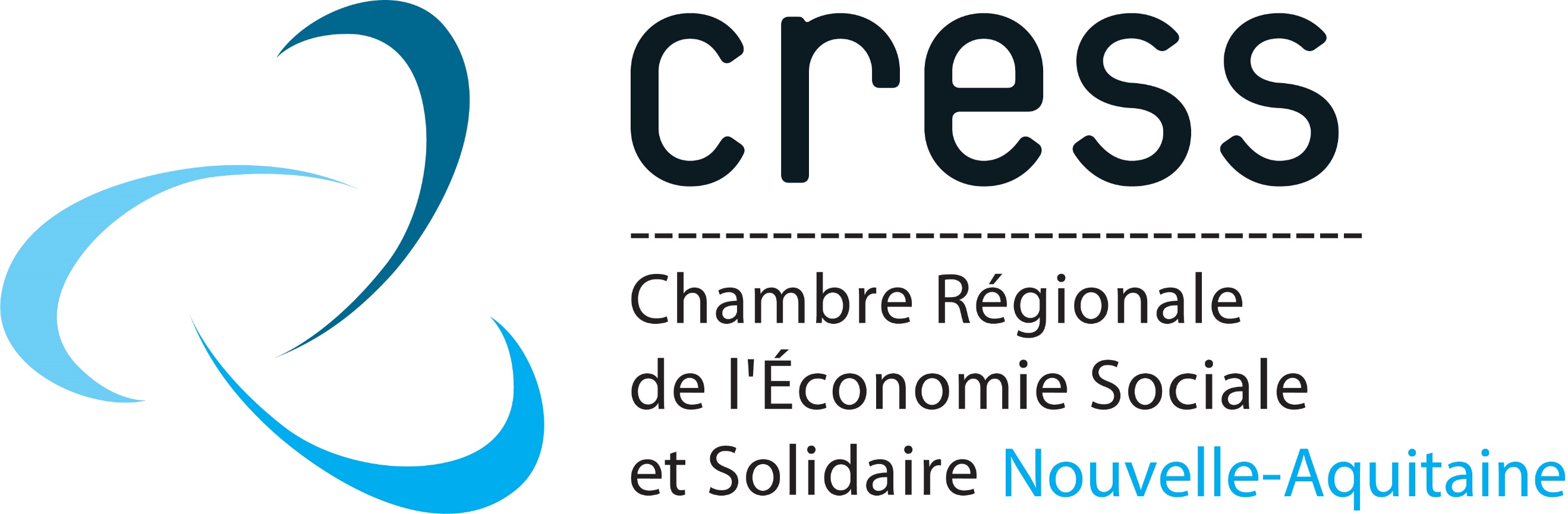 Vendredi 14 juinCité Entrepreneuriale de Saintes18 Boulevard Guillet Maillet, 17100 SaintesNous avons le plaisir de vous inviter à l’Assemblée Générale 2018 de la CRESS Nouvelle-Aquitaine.Cette année, l’Assemblée Générale est élective et des places sont à pourvoir au sein de nos différents collèges. Aussi, nous invitons tous les adhérent.e.s 2019 qui le souhaitent à se porter candidat.e.s pour devenir administrateur.trice.s.Nous vous invitons à renouveler votre adhésion si ce n’est pas encore fait. Pour rappel, seuls les adhérent.e.s 2019 à jour de cotisation pourront se présenter au CA et participer au vote durant l’Assemblée Générale.10h30 	Accueil11h00 	Assemblée Générale ExtraordinaireVote des statuts et du règlement intérieur de la CRESS Nouvelle-Aquitaine12h00 	Présentation de la cartographie des adhérent.e.s de la CRESS 12h30	Buffet déjeunatoire14h00 	Assemblée Générale Ordinaire	Validation du rapport moralValidation du rapport d’activitéValidation du rapport financierElection des membres du conseil d’administrationAteliers thématiques :Egalité femmes-hommes dans l’ESSTransition écologique et énergétiqueCoopération internationale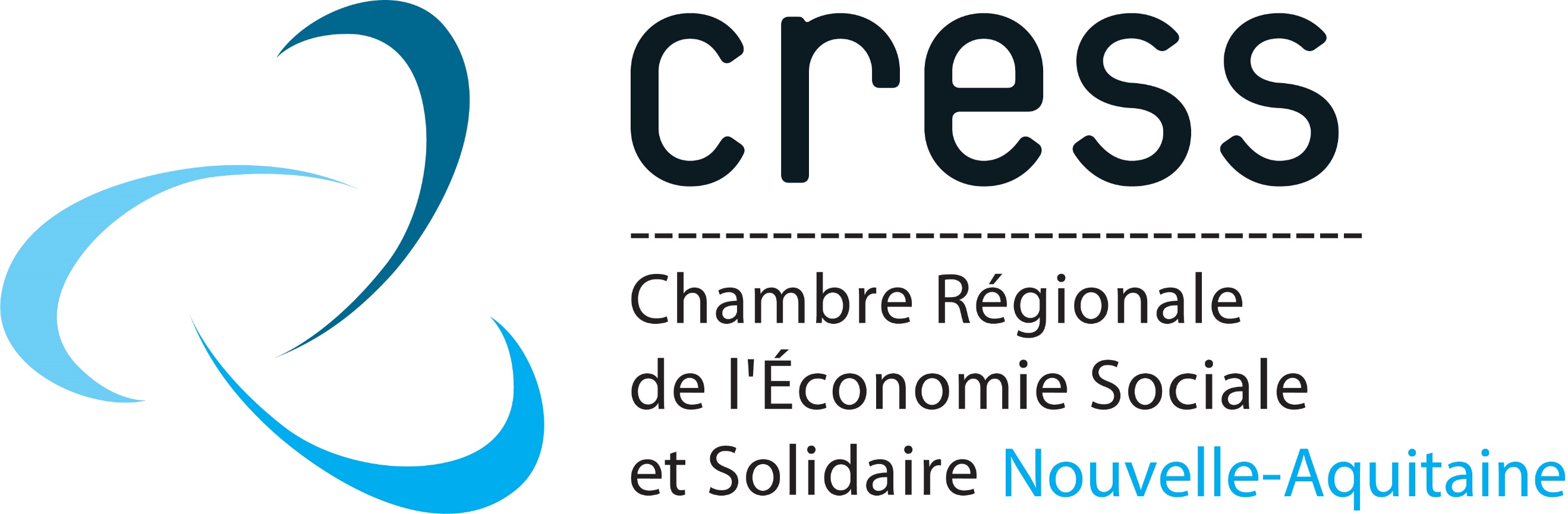 Vendredi 14 juinCité Entrepreneuriale de Saintes18 Boulevard Guillet Maillet, 17100 SaintesJe soussigné.e, 	(Nom et Prénom),Représentant 	(Organisme), Assemblée Générale Extraordinaire Participera à l’Assemblée Générale Extraordinaire Ne participera pas à l’Assemblée Générale ExtraordinaireAssemblée Générale Ordinaire Participera à l’Assemblée Générale Ordinaire Ne participera pas à l’Assemblée Générale OrdinaireDéjeuner Participera au déjeuner Ne participera pas au déjeunerSera accompagné.e par ……. Personnes : 	(Nom et Prénom),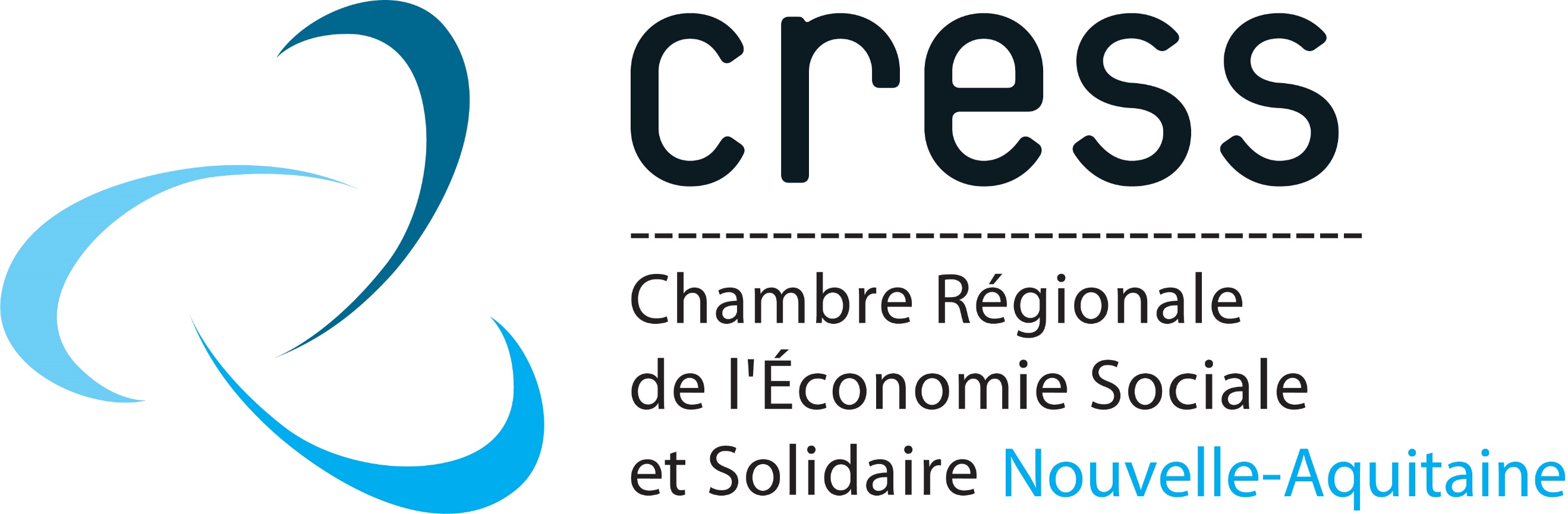 Vendredi 14 juinCité Entrepreneuriale de Saintes18 Boulevard Guillet Maillet, 17100 SaintesJe soussigné.e, 	(Nom et Prénom),Représentant 	(Organisme), Donne pouvoir à 	, Pour me représenter et délibérer en mon nom aux Assemblées Générales Ordinaire et Extraordinaire de la CRESS Nouvelle-Aquitaine qui auront lieu le Vendredi 14 Juin 2019.A 	 Le 	(Signature précédée de la mention Bon pour pouvoir)